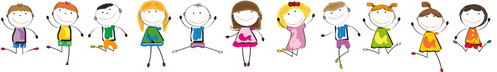 HATİCE-HÜSEYİN BULUT ANAOKULU2021-2022 ÖĞRETİM YILI EKİM AYI MENÜSÜ                                                                                                                                                                   Gürcan DEMİR                                                                                                                                                                       Okul MüdürüTARİHSABAH KAHVALTISIÖĞLE YEMEĞİ01.10.2021 CUMAPatates Börek, Salatalık, Domates, Zeytin, SütYayla Çorbası, Zetinyağlı Biber Dolma, Mevsim salataKurabiye, Süt04. 10.2021PAZARTESİHaşlanmış Yumurta, Peynir, Zeytin, Domates, Bitki Ç.Tavuklu Pilav, Ayran, MeyveAçma, meyve Suyu05. 10.2021SALIPoğaça,  Peynir,  Zeytin, Domates, Salatalık, SütKuru fasulye, Bulgur Pilavı, YoğurtMeyve, Yoğurt06. 10.2021ÇARŞAMBAFırın Patates, Peynir, Zeytin, Domates, Salatalık, ÇayPişi, Peynir, Zeytin, Bal, Bitki ÇayıMuzlu Süt (Milkshake)07. 10.2021PERŞEMBESimit, Beyaz Peynir, Zeytin, Söğüş Salata ,  SütSulu Köfte, Pirinç Pilavı, Mevsim salataKısır, Marul, Bitki çayı08. 10.2021CUMAKrem Peynirli Ekmek ,  Zeytin, Söğüş Salata, Bisküvi Pastası, ÇayBezelye, Pirinç Pilavı,Yoğurt, MeyveSütlaç 11. 10.2021PAZARTESİOmlet, Beyaz peynir, Zeytin, SütPatates Oturtma, Yayla Çorbası, Puding Kuruyemiş, Çay 12. 10.2021SALITereyağlı Ballı Dilim, Ceviz, Peynir, Domates, SütNohut, Bulgur Pilavı, Yoğurt Dereotlu Poğaça, Çay13. 10.2021ÇARŞAMBAHaşlama Patates, Peynir, Zeytin, Domates, Salatalık, Çay Köfte, Makarna, CacıkSoslu Meyve  Salatası14. 10.2021PERŞEMBEPişi, Bal, B. Peynir, Domates, Salatalık, SütKıymalı Taze Fasulye, Arpa Şehriyeli Pilav, Yoğurt, TurşuBisküvi Pastası15. 10.2021CUMAMenemen, B. Peynir, Zeytin, Salatalık, Bitki Ç.Kıymalı Pide, AyranPatates Saltası, çay18. 10.2021PAZARTESİHaşlanmış Yumurta, Peynir, Y. Zeytin, Reçel, ÇayMercimek Çorbası, Tavuk Sote, Mevsim SalataMercimek Köfte, Marul, Ayran 19. 10.2021SALIPatatesli Börek, Salatalık, Domates, Zeytin, çay, Kuru fasulye, Bulgur Pilavı, Yoğurtİrmik helvası20. 10.2021ÇARŞAMBAFırın patates, Peynir, Zeytin, ÇayEzogelin Çorbası, Fırında Tepsi Mücver, Yoğurt Cevizli kek, Süt21. 10.2021PERŞEMBEPankek, Reçel, Peynir, Zeytin, Süt Yayla Çorbası, Zeytinyağlı Biber Dolma, Mevsim salatasıPuding22. 10.2021CUMATarhana Çorbası, Krem Peynirli Ekmek, MeyveHamburger, AyranPoğaça25. 10.2021PAZARTESİBallı Ekmek, Peynir, Zeytin, Domates, SütNohut, Pirinç Pilavı, SalataIslak kek26. 10.2021SALIYumurtalı Patates, B. Peynir ,Zeytin, ÇayErişte, Tavuk baget, Üzüm hoşafıMısır Gevrek, Süt27. 10.2021ÇARŞAMBAPoğaça, Zeytin, Domates, Salatalık, SütŞehriye Çorbası, Karışık Kızartma, YoğurtKuruyemiş, Meyve Suyu28. 10.2021PERŞEMBETahin Pekmez, Peynir, Zeytin, Domates, Salatalık, Ekmek, SütPizza, ayran Patatesli Börek, Süt29.10.2021 CUMAOmlet, Peynir,Zeytin, Söğüş , Bitki ÇayTarhana Çorbası, Mantı , Yoğurt Muzlu Süt (Milkshake)